ABRIDGMENTSealed quotations are invited from the potential dealing firms for the supply of  backup media Cartridges  and one Part computer stationary in categories-A & B, with detail given in ”Bill of Quantity”. INSTRUCTIONS TO THE BIDDERRates should be quoted on the FCS basis (Free delivery at Consignee’s Store). The bidders are required to submit  two copies (one in original & one copy)  of the  bidThe bidders shall furnish 2% bid money as a part of their tenders in form of Bank Draft or Bank Guarantee in favour of CEO (PITC), WAPDA House, Lahore, to be enclosed in the envelop of technical bid.A list of clients to whom the bidder has done or been doing business during last 3 years along with their Names, Addresses and Phone Numbers.Please mention exact brand, manufacturer’s name in case of backup media items.Successful bidder shall deposit performance security, as described in rate contract or PO, not exceeding 10% of the value of the proposed purchase order in shape of bank draft or bank guarantee issued by any scheduled bank, in favour of indenter/consignee otherwise it will be deducted from bill invoice against purchase order. The same shall be released after expiry of warranty period.Competent authority reserves the right to accept or reject any offer or a part thereof or increase/decrease quantity to any extent. The offer received incomplete or not in accordance with the conditions/specifications will not be entertained. Bid offered is likely to be ignored if: -The tender is unsigned (all pages should be signed).It is received after the time and date fixed for its receipt.Offer is ambiguous or conditional.The offer is from a firm who is blacklisted by PEPCO, PITC, NTDC, WAPDA or any other government organization, or is in litigation with any government organization or is defaulter in any previous order and/or contract.The offer is unsolicited.The bid is not accompanied with full earnest money.The tenders prepared by the bidders should comprise of the following documents:-Covering letter.Receipt of tender document cost.Bid Money.Bill of quantities provided with tender document duly filled, signed and stamped.2.	TERMS AND CONDITIONSThe quoted price must be firm, final, inclusive of all taxes, transportation charges etc. And should be in Pak Rupees.The purchaser is not bound to accept the lowest offer not fulfilling the requisite criteria. The reasons for rejecting the lowest or any offer shall not necessarily be communicated.Price will remain valid for at least 90 days from the date of opening of quotation.The supplier shall be liable for liquidated damages @ 2% PM, if he fails to deliver the equipment within delivery period.Quantities given in Bill of Quantity are based on rough estimate and may increase or decrease up to any extent. Successful bidder shall be bound to supply the required quantity, on the approved rates within the validity of the rates. Performance report of media items and inspection of paper supplied shall be carried out by CEO (PITC) or his representative in the office of CEO (PITC).Schedule of Supplies	The delivery of the items will be required to be completed within one month.Terms of PaymentPayment of the items supplied will be made directly by the O/O CEO (PITC) within thirty days, from the date of receipt of invoice, on production of following documents: Invoice in triplicate having NTN.GRN (Goods Receipt Note) issued by the consignee.Performance / Inspection Report.Sales Tax Invoice (if not exempted) or attach exemption certificate.Non-payment certificate.Performance Security Receipt Certificate.BILL OF QUANTITIESCATEGORY-ACATEGORY-BNote: 	(i)   Bid can be submitted both categories and any single one              (ii)  Authorization letter from principal is required for Original DAT & Cartridges from authorized distributor.POWER INFORMATION TECHNOLOGY COMPANY POWER INFORMATION TECHNOLOGY COMPANY POWER INFORMATION TECHNOLOGY COMPANY 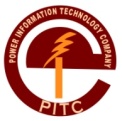 TENDER DOCUMENTFORPROCUREMENT OFCOMPUTER STATIONARY AND BACKUP MEDIATENDER DOCUMENTFORPROCUREMENT OFCOMPUTER STATIONARY AND BACKUP MEDIATENDER DOCUMENTFORPROCUREMENT OFCOMPUTER STATIONARY AND BACKUP MEDIATENDER NO. PITC/G-67(15)/06-2017TENDER NO. PITC/G-67(15)/06-2017TENDER NO. PITC/G-67(15)/06-2017CONTACTS:CONTACTS:CONTACTS:Manager (Network Operation)Phone:042-99202163042-99202211 Ext.3016Fax:042-99202799Recipient:	Recipient:	CEO (PITC)Venue:Venue:PITC Conference Room, SB-25 WAPDA House LahoreClosing Date and Time:Closing Date and Time:    07-07-2017   at 10: 00 AMOpening Date and Time:Opening Date and Time:    07-07-2017   at 10: 30 AMBid Money:Bid Money:2% of the total value of quoted costType of Tender:Type of Tender:Single Stage one EnvelopeCost of Tender DocumentCost of Tender DocumentRs.1000/=MATERIAL REQUIREDMATERIAL REQUIREDMATERIAL REQUIREDCategory-A  Part-I plain computer paper size (11”X15”) fan fold with standard sprocket holes Part-I plain computer paper size (11”X15”) fan fold with standard sprocket holes Category-BBackup Media and Cleaning Cartridge:Backup Media and Cleaning Cartridge:Category-BHP DAT 72GBHP DAT 72GBCategory-BHP Ultrium DATA TapeHP Ultrium DATA TapeCategory-BHP DDS Cleaning Cartridge DG-15cl 4mmHP DDS Cleaning Cartridge DG-15cl 4mmCategory-BHP Ultrium Drive Cleaning CartridgeHP Ultrium Drive Cleaning CartridgeSr.  No.Item DescriptionQuantityCost per Box (Rs.)Total cost including all taxes1.Part-I plain computer stationary Size, 11” x 15” fan folded, with standard sprocket holes, grammage 60 GSM   + 5% Minimum paper of Century /Flying 480,000 sheets       (240 Boxes)Sr. No.Item DescriptionEst. Quantity(No.)Country of OriginCountry of manufactureTotal cost (Rs) including all taxes if applicableHP DAT 72GB140HP Ultrium DATA Tape50HP DDS Cleaning Cartridge       DG-15cl 4mm02HP Ultrium Drive Cleaning Cartridge)02Bidder Signature Director General (ISDS) For Chief Executive Officer (PITC)